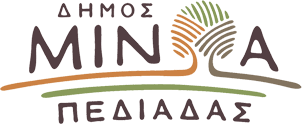 Αρκαλοχώρι, 01/04/2024Προς: ΜΜΕΔΕΛΤΙΟ ΤΥΠΟΥΣε διαβούλευση το Σχέδιο Αστικής Προσβασιμότητας του Δήμου Μινώα Πεδιάδας  -Δείτε το αρχείο με τις βασικές προτάσεις εδώ: https://dialogos.minoapediadas.gr/debates/se-diavoulefsi-to-schedio-astikis-prosvasimotitas-tou-dimou-minoa-pediadas/Η πρώτη παρουσίαση διαβούλευσης για το Σχέδιο Αστικής Προσβασιμότητας του Δήμου Μινώα Πεδιάδας, πραγματοποιήθηκε την Παρασκευή 29 Μαρτίου 2024, στο Πολιτιστικό Πολύκεντρο της  Ιεράς Μητρόπολης Αρκαλοχωρίου, Καστελλίου και Βιάννου, από την τοπογράφο  και συγκοινωνιολόγο με ειδίκευσή στην βιώσιμη κινητικότητα, για το σχεδιασμό Αστικής Προσβασιμότητας Μαρία Σίτη, τη Μηχανικό Περιβάλλοντος Σίσσυ Βλασσάκη, τον Οικονομολόγο Γιάννη Μαυρογιάννη και την Αρχιτέκτονα Μαρίνα Μιχαηλίδου. Tο Σχέδιο Αστικής Προσβασιμότητας είναι το στρατηγικό σχέδιο που προβλέπει τις απαιτούμενες διαμορφώσεις, επεμβάσεις και κατασκευές ώστε να δημιουργηθεί, σε επίπεδο Δήμου, ένα δίκτυο προσβάσιμων μετακινήσεων για όλους. Περιλαμβάνει παρεμβάσεις σε δρόμους, κοινόχρηστους χώρους και κτίρια ώστε να καταστούν προσβάσιμα σε άτομα με αναπηρία και εμποδιζόμενα άτομα στους μεγάλους οικισμούς και σε σημεία που έλκουν επισκέπτες.Φορείς και δημότες παρακολούθησαν με μεγάλη προσοχή τις επιστημονικά τεκμηριωμένες προτάσεις που στοχεύουν στη βελτίωση της ποιότητας ζωής κατοίκων και επισκεπτών, με λιγότερους κινδύνους και ισότιμη προσβασιμότητα.Οι φορείς και οι πολίτες μπορούν μέχρι τις 9 Απριλίου 2024 να στείλουν ηλεκτρονικά τις προτάσεις τους για το Σχέδιο Αστικής Προσβασιμότητας στη σελίδα του Δήμου Μινώα Πεδιάδας (minoapediadas.gr), στην Κατηγορία Διαβουλεύσεις: https://dialogos.minoapediadas.gr/debates/se-diavoulefsi-to-schedio-astikis-prosvasimotitas-tou-dimou-minoa-pediadas/. Οι προτάσεις θα αξιολογηθούν και εφόσον είναι εφικτές τεχνικά και προβλέπονται στη νομοθεσία θα ενσωματωθούν στο τελικό σχέδιο. Ενδεικτικά οι δημότες μπορούν να στείλουν τις προτάσεις τους για:Σημεία  - δρόμους που απαιτείται μεγαλύτερο πεζοδρόμιο,Ράμπες σε πεζοδρόμια που έχουν ικανοποιητικό πλάτος,Νέες διαβάσεις πεζών ή διόρθωση υφιστάμενων διαβάσεων πεζών,Νησίδες δρόμων ώστε να καταστούν προσβάσιμες,Παρεμβάσεις σε κτίρια που πρέπει να γίνουν προσβάσιμα με υπόδειξη τυχόν εξοπλισμούΠαρεμβάσεις σε κοινόχρηστους χώρους που πρέπει να γίνουν προσβάσιμοι με υπόδειξη τυχόν εξοπλισμούΘέσεις νέων θέσεων στάθμευσης ΑμεΑΣτάσεις λεωφορείων για αναβάθμισηΕξοπλισμό για βελτίωση προσβασιμότητας (αναβατόρια και διάφορα άλλα) ήΆλλα τυχόν στοιχεία που θα βοηθήσουν την ικανότητα πρόσβασης στο δομημένο περιβάλλον. «Ο δημόσιος αστικός χώρος θα πρέπει να χρησιμοποιείται ολοκληρωμένα και χωρίς αποκλεισμούς από το σύνολο των κατοίκων και των επισκεπτών. Ο σχεδιασμός που αφορά το κρίσιμο θέμα των μετακινήσεων και την προσβασιμότητα στο δημόσιο χώρο και τις δομές του, αποτελεί ζήτημα που απασχολεί τη Δημοτική Αρχή που είναι διατεθειμένη να αντιμετωπίσει αποτελεσματικά τα πολυάριθμα προβλήματα που σχετίζονται με την προσβασιμότητα, με στόχο να μετασχηματίσουμε το Δήμο μας σε ένα Δήμο σύγχρονων προδιαγραφών, μέσα από την απόκτηση ενός ακόμη σημαντικού  εργαλείου σχεδιασμού για την προσβασιμότητα στις υποδομές μας», ανέφερε μεταξύ άλλων στο χαιρετισμό του ο Δήμαρχος Βασίλης Κεγκέρογλου.Αξίζει να σημειωθεί ότι το Σ.Α.Π. χρηματοδοτείται εξ' ολοκλήρου από το Πράσινο Ταμείο, θα λαμβάνεται υπόψιν σε όλες τις μελέτες που θα γίνουν από δω και στο εξής ενώ αποτελεί εργαλείο χρηματοδότησης για μελλοντικές αναπλάσεις στους σχετικούς οικισμούς. Ομάδα Αναδόχου-Μαρία Σίτη, Συγκοινωνιολόγος, Αγρ. Τοπογράφος Μηχ/κος, MSc Πολεοδόμος-Σίσσυ Βλασσάκη, Μηχανικός Περιβάλλοντος MPH-Γιάννης Μαυρογιάννης, Οικονομολόγος ΜΒΑ-Μαρίνα Μιχαηλίδου, Διπλ. Αρχιτέκτων Μηχ/κος Α.Π.Θ. MSc. Περιβαλλοντική και Υγειονομική Μηχανική-Χρήστος Καρολεμέας, Αγρ. Τοπογράφος Μηχ/κος, MSc Γεωπληροφορική-Ευθυμία Κουρμπά, Αγρ. Τοπογράφος Μηχ/κος – Μηχ/κος Γεωπληροφορικής, MSc Περιβάλλον & Ανάπτυξη-Μαριαντίνα Καταραχιά, Αγρ. Τοπογράφος Μηχ/κος – Μηχ/κος ΓεωπληροφορικήςΟμάδα Εργασίας Δήμου-Ζαχαρένια Δαγκωνάκη, Πολιτικός Μηχανικός, Δ/ντρια Δ/νσης Τεχνικών Υπηρεσιών-Στέλιος Τρουλλινός, Πολιτικός Μηχανικός , Αναπλ. Προϊστάμενος Τμ. Τεχνικών Έργων-Νίκος Χρονάκης, Πολιτικός Μηχανικός, Ειδ. Συνεργάτης Δήμου-Γιώργος Γαλυφιανάκης, Προϊστάμενος Αυτ. Τμήματος Κοιν. Προστασίας, Παιδείας, Απασχόλησης και Πολιτισμού-Μαρία Τσιάγκα, Υπ. Αυτ. Τμήματος Κοιν. Προστασίας, Παιδείας, Απασχόλησης και Πολιτισμού